Approved:           /          / TOWN OF WINCHENDONConservation Commission	 	  			Telephone (978)-297-5402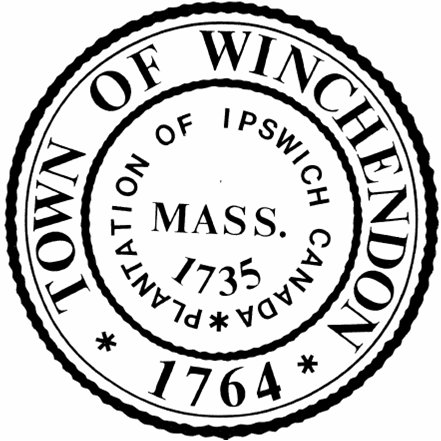 Regular Meeting/Public HearingMay 12th, 2022Town Hall 2nd Floor Auditorium109 Front Street, Winchendon, MA 01475PRESENT:    	Kyle Bradley, Melissa Blanchard, Lionel Cloutier		Matt Morrow, Conservation AgentABSENT:	David Whitaker, Ken WanteMATERIALS: 	Agenda & Notice of Meeting: May 12th, 2022, 3/10/22 & 4/14/22 MinutesCALL TO ORDER: K. Bradley called the meeting to order at 6:00PMMINUTES: 3/10/22, 4/14/223/10/22 & 4/14/22 minutes were tabled to the next meeting- no action taken.HEARINGS:6:05PM	Notice of Intent (NOI)		Applicant: David AndersonProject Address: 5 Monomonac Rd East;		Assessor’s Map 11, Parcel 7Description: Repair of small section of retaining wall (500 ft)K. Bradley read the public hearing notice and opening the hearing. L. Cloutier motioned to approve the standard order of conditions, once DEP # is issued, 2nd by M. Blanchard.Blanchard (Y) Cloutier (Y) Bradley (Y) 3-06:10PM	Request for Determination of Applicability (RDA)					Applicant: John DaviesProject Address: 226 Monomonac Rd East;		Assessor’s Map M4, Parcel 8Project Description: Removal of 8 trees within the 100’ Buffer ZoneK. Bradley read the public hearing notice and opening the hearing.L. Cloutier motioned for a negative determination, 2nd by M. BlanchardBlanchard (Y) Cloutier (Y) Bradley (Y) 3-06:15PM	Notice of Intent (NOI)					Applicant: The Winchendon SchoolProject Address: Assessor’s Map 5C3, Parcel 177Project Description: Replacement of turf with artificial, adding undrain systems to fieldsK. Bradley read the public hearing notice and opening the hearing.The commission was waiting on Tighe & Bond’s response and a DEP number to be issued. The Winchendon School explained they had a start and financing date of June 1st and asked if it would be possible to accommodate their time dilemma. The members agreed to approve, contingent on a favorable response from Tighe & Bond and an issued DEP number. L. Cloutier motioned to approve, contingent on a favorable response from Tighe & Bond and an issued DEP number before work starts, 2nd by M. BlanchardBlanchard (Y) Cloutier (Y) Bradley (Y) 3-06:20PM	Notice of Intent (NOI)					Applicant: Kathryn RuppProject Address: 233 Mill Glen Rd;		Assessor’s Map 13, Parcel 87Project Description: Replacing a damaged culvert, grading and paving driveway areaK. Bradley read the public hearing notice and opening the hearing.L. Cloutier motioned to approve the standard order of conditions and sloped driveway, contingent on the issued DEP number before work starts, 2nd by M. BlanchardBlanchard (Y) Cloutier (Y) Bradley (Y) 3-06:25PM	Request for Determination of Applicability (RDA)					Applicant: Daniel and EricaProject Address: 14 Hale St;		Assessor’s Map 4C4, Parcel 56Project Description: Removal of an existing deck, construction of a three season porchK. Bradley read the public hearing notice and opening the hearing.Applicant is requesting to remove existing deck and construct a 22x10 three season porch addition. The current deck is 10x10. M. Morrow suggested he perform a site visit to determine a replication zone.L. Cloutier motioned to continue to June 9th, 2022 at 6:05PM, 2nd by M. BlanchardBlanchard (Y) Cloutier (Y) Bradley (Y) 3-06:30PM	Request for Determination of Applicability (RDA)					Applicant: Paul GrazewiczProject Address: 265 Monomonac Rd West;		Assessor’s Map M6, Parcel 35Project Description: Replacement of a septic system within the 100’ Buffer ZoneK. Bradley read the public hearing notice and opening the hearing.L. Cloutier motioned for a negative determination, 2nd by M. BlanchardBlanchard (Y) Cloutier (Y) Bradley (Y) 3-06:30PM	Notice of Intent (NOI)					Applicant: Asher Construction, LLCProject Address: Lot-1 Doyle Avenue;		Assessor’s Map 8, Parcel 14Project Description: Construction of a single family home, serviced by a driveway and septic system within 100’ of the wetlandK. Bradley read the public hearing notice and opening the hearing.L. Cloutier motioned to approve the standard order of conditions, 2nd by M. BlanchardBlanchard (Y) Cloutier (Y) Bradley (Y) 3-0NEW BUSINESS:Notice of Non-Compliance- 15 Fourth Street- Tree cutting The applicants explained they had 6 trees removed due to constant damage to their house. Once they received the cease & desist letter, they stopped all cleaning. M. Morrow will discuss replanting plans with the applicants and they were instructed to complete an after the fact filing and pay the resulting fees. The applicants asked if it was okay to winch the cut stumps out in the meantime. The members agreed as long as there were no construction vehicles performing the work, that would be acceptable. The application would be continued to the next meeting on June 9th.Application for 36 Bayberry Circle- Certificate of ComplianceM. Morrow explained when the lots were being built, the order of conditions for the roadway and stormwater specifically excluded the lots and required any lot in the buffer zone to get its own order of conditions. 36 Bayberry Circle is not in the buffer zone. He is recommending a certificate of compliance for lack of jurisdiction be issued. L. Cloutier motioned to issue a certificate of compliance for lack of jurisdiction, 2nd by M. BlanchardBlanchard (Y) Cloutier (Y) Bradley (Y) 3-0L. Cloutier made a motion to adjourn, 2nd by M. Blanchard.Bradley (Y) Wante (Y) Whitaker (Y) 3-0ADJOURNMENT: 7:06PMRespectfully submitted,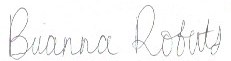 Brianna Roberts, Conservation Commission Recording Secretary____________________________________			____________________________________Kyle Bradley, Chairman				David Whitaker, Vice-Chairman____________________________________ 			____________________________________Melissa Blanchard					Lionel Cloutier	____________________________________Ken Wante